comisión PERMANENTE DE VIGILANCIA DE LA CUENTA PÚBLICA, TRANSPARENCIA Y ANTICORRUPCIÓN. DIPUTADOS. MARIO ALEJANDRO CUEVAS MENA, WARNEL MAY ESCOBAR, ROSA ADRIANA DÍAZ LIZAMA, LIZZETE JANICE ESCOBEDO SALAZAR, FELIPE CERVERA HERNÁNDEZ, MIGUEL ESTEBAN RODRÍGUEZ BAQUEIRO, MARÍA DE LOS MILAGROS ROMERO BASTARRACHEA, MIRTHEA DEL ROSARIO ARJONA MARTÍN Y MARÍA TERESA MOISÉS ESCALANTE.- - - - - - - - - - - - - - - - - - - - - H. CONGRESO DEL ESTADO:En fecha 30 de junio del año en curso, se recibió en la Comisión Permanente de Vigilancia de la Cuenta Pública, Transparencia y Anticorrupción, los documentos relativos a la Primera Entrega de los Informes Individuales de auditoría de la cuenta pública correspondiente al ejercicio fiscal comprendido del 1 de enero al 31 de diciembre de 2019, de 7 municipios dichos informes fueron remitidos por el Auditor Superior del Estado de Yucatán, C.P. Mario Can Marín. Los diputados y diputadas integrantes de esta comisión permanente, en los trabajos de estudio y análisis de los informes antes señalados, remitidos por la Auditoría Superior del Estado de Yucatán, tomamos en consideración los siguientes:A N T E C E D E N T E S: PRIMERO. En el ámbito federal, respecto del tema que nos atañe es de destacar, que en fecha 7 de mayo del año 2008, se publicó en el Diario Oficial de la Federación, el Decreto por el que se reforman los artículos 73, 74, 79, 116, 122 y 134 de la Constitución Política de los Estados Unidos Mexicanos, estas reformas fueron concernientes en la materia de calidad, control y fiscalización del gasto público.En los artículos 116 y 134 se dispuso que las legislaturas de los estados deberán realizar reformas a sus constituciones y a sus leyes de fiscalización y contabilidad, respectivas, con el propósito de establecer las entidades estatales de fiscalización conforme a la aplicación de los principios rectores constitucionales establecidos para la materia.Bajo esa misma tendencia, en fecha 29 de mayo de 2009, fue publicada en el Diario Oficial de la Federación, la Ley de Fiscalización y Rendición de Cuentas de la Federación.En el ámbito estatal, oportunamente se reformó la constitución política, para establecer los nuevos principios rectores constitucionales en cuanto a la fiscalización y revisión del gasto y cuenta pública, estableciéndose que dicha acción estará a cargo del Congreso del Estado a través de su órgano técnico denominado Auditoría Superior del Estado, siendo dicha reforma publicada mediante decreto número 286, el 19 de marzo de 2010 en el medio oficial de publicación en el Estado.Derivado de la reforma constitucional local, fue necesario emitir mediante decreto número 289 publicado el 19 de abril de 2010, la Ley de Fiscalización de la Cuenta Pública del Estado de Yucatán, para establecer mediante esta ley los procedimientos a realizar para la fiscalización de los recursos públicos en el estado de Yucatán. SEGUNDO. Es conveniente precisar, que posteriormente a esta etapa de gran avance en materia de fiscalización, se continuaron fortaleciendo los marcos legales en dicha materia, por lo que el 27 de mayo de 2015 se publicaron reformas a la Constitución Política de los Estados Unidos Mexicanos, en materia de combate a la corrupción, por lo que a la par con este tema se robustecieron los temas de fiscalización, rendición de cuentas, presupuesto, entre otros, para erradicar la corrupción en los distintos órdenes de gobierno en el país. Con dicha reforma constitucional se creó el Sistema Nacional Anticorrupción como una instancia de coordinación entre las autoridades de todos los órdenes de gobierno competentes para la prevención, detección y sanción de responsabilidades administrativas y hechos de corrupción, asimismo se instauró nuevas medidas y atribuciones para la fiscalización y control de recursos públicos. Tal como lo es la ampliación de las facultades y se fortalecieron las ya existentes de la Auditoría Superior de la Federación, con el propósito de que permitan fiscalizar directamente los recursos federales que administren o ejerzan los estados, los municipios, la Ciudad de México y los órganos político-administrativos de sus demarcaciones territoriales. De igual manera, se eliminaron los principios de anualidad y posterioridad e introdujeron atribuciones a la Auditoría Superior para que pueda realizar directamente auditorías durante el ejercicio fiscal en curso, derivado de denuncias y con la autorización del titular de la misma auditoría, con el objeto de investigar y sancionar de manera oportuna posibles actos irregulares. Por tales reformas, el 20 de abril del 2016 se publicó en el Diario Oficial del Gobierno del Estado, el decreto número 380 por el que se modifica la Constitución Política del Estado de Yucatán, en materia de anticorrupción y transparencia; armonizando de esta manera nuestra constitución local conforme lo mandata la constitución federal, a fin de prevenir, y en su caso, sancionar cualquier acto u omisión que pudiere significar el deterioro de los objetivos públicos; de tal forma que contemos con mecanismos efectivos y a la vanguardia para responder con severidad ante el fenómeno de corrupción que tanto lesiona a nuestra sociedad.TERCERO. En ese sentido, en armonización tanto con las reformas federales como con la local, el 18 de julio de 2017 se publicó una nueva Ley de Fiscalización de la Cuenta Pública del Estado de Yucatán, expedida mediante decreto 508 el 18 de julio de 2017 en el diario oficial del estado, la cual vino a modernizar el marco jurídico del estado en materia de fiscalización de la cuenta pública. Cabe mencionar, que en el artículo séptimo transitorio de la referida ley local, se determinó que el procedimiento, términos y plazos previstos en dicha ley, en cuanto a la presentación y fiscalización de la cuenta pública, se aplicará a partir del ejercicio fiscal correspondiente al año 2018, siendo que la fiscalización de los ejercicios anteriores al año 2018, se llevarán conforme a las disposiciones de la anterior Ley de la Fiscalización de la Cuenta Pública del Estado de Yucatán. Por tanto, al encontramos en el estudio y revisión de los Informes Individuales de auditoría de la cuenta pública correspondiente al ejercicio fiscal comprendido del 1 de enero al 31 de diciembre de 2019, nos apegaremos al cumplimiento de las disposiciones del nuevo marco jurídico del estado en materia de fiscalización de la cuenta pública. CUARTO. Como se ha mencionado anteriormente, con fecha 30 de junio del año 2020, la Auditoría Superior del Estado, a través de su titular C.P. Mario Can Marín, remitió a esta Comisión Permanente de Vigilancia de la Cuenta Pública, Transparencia y Anticorrupción del H. Congreso del Estado de Yucatán, los Informes Individuales de auditoría de la cuenta pública correspondiente al ejercicio fiscal comprendido del 1 de enero al 31 de diciembre de 2019 de 7 municipios, siendo los siguientes: H. Ayuntamiento de Chikindzonot, Yucatán; H. Ayuntamiento de Kopomá, Yucatán; H. Ayuntamiento de Mama, Yucatán; H. Ayuntamiento de Quintana Roo, Yucatán; H. Ayuntamiento de Samahil, Yucatán; H. Ayuntamiento de San Felipe, Yucatán; H. Ayuntamiento de Suma, Yucatán.Dichos Informes Individuales de auditoría, recibidos por esta comisión permanente; fueron puestos a consideración de los diputados integrantes para su análisis y estudio respectivos. Con base en los antecedentes antes mencionados, los diputados y diputadas integrantes de esta comisión permanente, realizamos las siguientes,C O N S I D E R A C I O N E S:PRIMERA. Los Informes Individuales de auditoría de la cuenta pública del ejercicio fiscal 2019 de los municipios del estado de Yucatán en cuestión, remitidos por la Auditoría Superior del Estado a esta Soberanía estatal, encuentran sustento normativo en los artículos 43 Bis de la Constitución Política del Estado de Yucatán; 23 fracción XXI, 71, 72 y 74 de la Ley de Fiscalización de la Cuenta Pública del Estado de Yucatán, expedida mediante decreto 508 el 18 de julio de 2017, en el diario oficial del estado. Asimismo, de conformidad con el artículo 43 fracción II de la Ley de Gobierno del Poder Legislativo del Estado de Yucatán, 10 y 11 fracción III de la Ley de Fiscalización de la Cuenta Pública del Estado de Yucatán, esta comisión permanente tiene facultad para conocer respecto de los asuntos relacionados con la cuenta pública estatal y municipal.SEGUNDA. Para adentrarnos al tema que nos atañe, es conveniente relacionar el artículo 30 fracción VII de la constitución estatal, respecto de las facultades y el procedimiento a seguir en cuanto a la dictaminación de los Informes Individuales de la cuenta pública remitidos por la Auditoría Superior del Estado de Yucatán (ASEY) a esta Soberanía estatal, para tal efecto se determina lo siguiente:Artículo 30.- Son facultades y atribuciones del Congreso del Estado:VII.- Revisar la cuenta pública del año anterior, con el objeto de evaluar los resultados de la gestión financiera, comprobar si se ha ajustado a los criterios señalados por el presupuesto y verificar el cumplimiento de los objetivos contenidos en los programas.La revisión de la cuenta pública la realizará el Congreso, a través de la Auditoría Superior del Estado, de conformidad con lo establecido en las leyes aplicables. Si del examen que esta realice aparecieran discrepancias entre las cantidades correspondientes a los ingresos o a los egresos, con relación a los conceptos y las partidas respectivas o no existiera exactitud o justificación en los ingresos obtenidos o en los gastos realizados, se determinarán las responsabilidades de acuerdo con la ley. En el caso de la revisión sobre el cumplimiento de los objetivos de los programas, dicha autoridad solo podrá emitir las recomendaciones para la mejora en el desempeño de estos, en los términos de la ley.…De una interpretación a la anterior disposición, se aduce que la fiscalización, revisión del gasto y cuenta pública, estará a cargo del H. Congreso a través de la Auditoría Superior del Estado, ya que ésta se instaura como el órgano técnico facultado para tales actividades tanto por la constitución como por la ley; sin embargo, es el pleno del Congreso del Estado quien finalmente debe dotar de legalidad todo el proceso que realiza dicho órgano técnico, por lo tanto, este requisito se colma con el estudio y análisis por parte de esta comisión permanente, y en su caso con la aprobación del pleno del poder legislativo.En ese sentido, con la aprobación por el pleno del Congreso del Estado de los Informes Individuales de auditoría, emitidos por la Auditoría Superior del Estado, se cumple eficazmente con el principio de legalidad constitucional, toda vez de que los actos emitidos por el órgano técnico de fiscalización, han sido revisados y analizados por el órgano máximo del poder legislativo, garantizando con ello que éstos se ajusten al marco constitucional y legal estatal que regulan la revisión y fiscalización de la cuenta pública.Al mismo tiempo, es de señalar que la decisión de la Auditoría Superior del Estado de Yucatán presupone la realización de un acto de carácter técnico que se ajusta al contenido del citado precepto constitucional, en el que se puede apreciar la sujeción al principio de legalidad del acto de aprobación de la cuenta pública, alejando la posibilidad de que una decisión de carácter eminentemente técnica se torne en una decisión política guiada por la afinidad política de las entidades fiscalizadas y por los integrantes de la legislatura local, o en una cuestión sujeta a negociación política, originando vicios que afectan la credibilidad de la actividad estatal y que pueden poner en riesgo la gobernabilidad. Lo anterior, emana de los planteamientos vertidos en la resolución de controversia constitucional número 12/2003 emitida por la Suprema Corte de Justicia de la Nación.Cabe recalcar, que la reciente Ley de Fiscalización de la Cuenta Pública del Estado de Yucatán, publicada el 18 de julio de 2017, en el diario oficial del estado, es de observancia para el estudio y análisis de los Informes Individuales de auditoría, que nos ocupan, toda vez que el artículo séptimo transitorio del decreto por el que se expidió, determinó que el procedimiento, términos y plazos previstos en dicha ley, en cuanto a la presentación y fiscalización de la cuenta pública, se aplicará a partir del ejercicio fiscal correspondiente al año 2018, siendo que nos encontramos en el análisis de la cuenta pública 2019. TERCERA. Bajo ese contexto, es de indicar que esta comisión permanente se ajustará y alineará a lo previsto en la vigente Ley de Fiscalización de la Cuenta Pública del Estado, cuyo objeto consiste en establecer el sistema de fiscalización de los recursos públicos en el Estado de Yucatán, a través de los procedimientos previstos para la rendición de la cuenta pública.Por tal motivo, con el hecho de remitir la Auditoría Superior del Estado, los Informes Individuales de auditoría de la cuenta pública de las entidades fiscalizadas, a esta comisión, este órgano técnico actuó bajo cumplimiento del artículo 11 fracción III de la citada ley, siendo los mismos debidamente turnados al pleno del Congreso para su respectivo trámite.Efectuado lo anterior, es importante señalar, que el estudio y análisis, por parte de esta comisión permanente de los Informes Individuales de auditoría de la cuenta pública de las entidades fiscalizadas, se circunscribió a la verificación de que dichos informes cumplan con los requisitos establecidos en el artículo 72 de la referida ley de fiscalización, es decir, que contengan lo siguiente:“Artículo 72. ContenidoLos informes individuales de auditoría contendrán, como mínimo, lo siguiente:I. Los criterios de selección, el objetivo, el alcance, los procedimientos de auditoría aplicados y el dictamen de la revisión.II. Los nombres de los servidores públicos de la auditoría superior a cargo de realizar la auditoría o, en su caso, de los despachos o profesionales independientes contratados para llevarla a cabo.III. El cumplimiento, en su caso, del presupuesto de egresos, y de las leyes de ingresos, deuda pública, coordinación fiscal, del presupuesto y contabilidad gubernamental, todas del estado de Yucatán, y demás disposiciones jurídicas aplicables.IV. Los resultados de la fiscalización efectuada.V. Las observaciones, recomendaciones, acciones, con excepción de los informes de presunta responsabilidad administrativa, y, en su caso, denuncias de hechos.VI. Un apartado específico en cada una de las auditorías realizadas donde se incluya una síntesis de las justificaciones y aclaraciones que, en su caso, las entidades fiscalizadas hayan presentado en relación con los resultados y las observaciones que se les hayan hecho durante las revisiones.El informe individual considerará, en su caso, el cumplimiento de los objetivos de aquellos programas que promuevan la igualdad entre mujeres y hombres, así como la erradicación de la violencia y cualquier forma de discriminación de género.”A mayor abundamiento, y considerando lo señalado en la ley de fiscalización en comento, se constituye el procedimiento de revisión y fiscalización de la cuenta pública, el cual se encuentra conformado por varias etapas, comenzando con un Informe de Avance de la Gestión Financiera consolidado, que es presentado a la Auditoría Superior del Estado por todas las entidades fiscalizadas y concluye con la presentación del informe individual de auditoría al Congreso del Estado por parte de dicho órgano técnico. Por lo tanto, al ser remitidos al Congreso por parte de la Auditoría Superior los informes individuales de auditoría, éstos únicamente serán sujetos a la revisión y escrutinio de errores u observaciones en cuanto a la conformación de los mismos, verificando que cumplan con los requisitos señalados en el artículo 72 de la mencionada ley.Cabe especificar, que el artículo 13 de la citada ley prevé, que el Congreso y los diputados que integran la legislatura en curso podrán solicitar, tener acceso y obtener toda la información y documentación que sea necesaria para la revisión de la cuenta pública, es decir, cuando exista duda por parte de la comisión o de los diputados en alguna cuenta o cuentas públicas de los municipios o entes públicos, éstos podrán solicitar archivos, documentación, papeles de trabajo o cualquier documento relacionado a la auditoría y, en caso de que no se cuente con esta información, se podrá solicitar directamente a los municipios o entes públicos.Realizado lo anterior, la comisión permanente deberá emitir un dictamen fundado y motivado si los informes individuales cumplen o no con lo estipulado en la ley de fiscalización correspondiente. En caso de ser aprobados los informes individuales por la comisión, posteriormente se someterán a votación del pleno.CUARTA. Teniendo en consideración lo anteriormente expuesto, quienes integramos esta comisión permanente, coincidimos en que los Informes Individuales de la cuenta pública del ejercicio fiscal 2019 de los municipios previamente señalados, cumplen con los requisitos establecidos en el artículo 72 de la Ley de Fiscalización de la Cuenta Pública del Estado de Yucatán; quedando el dictamen de cada entidad fiscalizada de la siguiente manera: De los 7 municipios:Es conveniente indicar, que independientemente de que cada entidad fiscalizada haya cumplido con las disposiciones legales y normativas que son aplicables en la materia, con excepción de lo señalado en el apartado “A. Resultados de las observaciones, recomendaciones y acciones determinadas”, la Auditoría Superior del Estado, podrá actuar conforme con lo que la ley le permita, promover acciones, recomendaciones y observaciones; así como multas derivadas de las auditorías a afecto de rescindir los daños y perjuicios; de igual forma podrá ejercer acciones de tipo penal en contra de los servidores públicos que durante el ejercicio de sus funciones no se hayan apegado a la legalidad.Por todo lo expuesto y fundado, los integrantes de la Comisión Permanente de Vigilancia de la Cuenta Pública, Transparencia y Anticorrupción, consideramos que los Informes Individuales de auditoría de la cuenta pública del ejercicio fiscal 2019 de los 7 municipios, todos del estado de Yucatán, en cuestión, cumplen con los requisitos establecidos en el artículo 72 de la Ley de Fiscalización de la Cuenta Pública del Estado de Yucatán, en vigor.En tal virtud, con fundamento en los artículos 30 fracciones VII, y 43 Bis de la Constitución Política, 18 y 43 fracción II de la Ley de Gobierno del Poder Legislativo, 84 de la Ley de Fiscalización de la Cuenta Pública y 71 fracción IV del Reglamento de la Ley de Gobierno del Poder Legislativo, todos los ordenamientos del Estado de Yucatán, sometemos a consideración del Pleno del Congreso del Estado de Yucatán, el siguiente proyecto de:D E C R E T O:Por el que se aprueban en sus términos los Informes Individuales de auditoría de la cuenta pública del ejercicio fiscal 2019 de 7 municipios, todos del estado de Yucatán.Artículo primero. Se aprueban en sus términos los informes individuales de auditoría de la cuenta pública del ejercicio fiscal 2019 de 7 municipios, todos del estado de Yucatán, enviados por la Auditoría Superior del Estado de Yucatán con el tipo de dictamen otorgado por ésta, toda vez que cumplen con los requisitos establecidos en el artículo 72 de la Ley de Fiscalización de la Cuenta Pública del Estado de Yucatán, en vigor, mismos que a continuación se relacionan:Transitorios:Artículo primero. Entrada en vigorEste decreto entrará en vigor al día siguiente de su publicación en el Diario Oficial del Gobierno del Estado de Yucatán.Artículo segundo. Responsabilidades administrativas o penales La Auditoría Superior del Estado de Yucatán, deberá continuar con los procedimientos de responsabilidades administrativas o penales, en contra de servidores públicos de los municipios o de los organismos públicos del estado que así correspondan, por irregularidades detectadas durante la revisión de la cuenta pública y que no hayan sido solventadas, de conformidad con las disposiciones aplicables en la materia.DADO EN LA SALA DE USOS MÚLTIPLES “CONSUELO ZAVALA CASTILLO” DEL RECINTO DEL PODER LEGISLATIVO, EN LA CIUDAD DE MÉRIDA, YUCATÁN, AL PRIMER DÍA DEL MES DE SEPTIEMBRE DEL AÑO DOS MIL VEINTE.COMISIÓN PERMANENTE DE VIGILANCIA DE LA CUENTA PÚBLICA, TRANSPARENCIA Y ANTICORRUPCIÓNNo.NOMBRE DE LA ENTIDADREVISIÓN POR LA COMISION PERMANENTE(Los informes de resultados cumplen con todos los requisitos señalados en el artículo 72 de la Ley de Fiscalización de la Cuenta Pública del Estado de Yucatán)1H. Ayuntamiento de Chikindzonot.SI2H. Ayuntamiento de Kopomá.SI3H. Ayuntamiento de Mama.SI4H. Ayuntamiento de Quintana Roo.SI5H. Ayuntamiento de Samahil.SI6H. Ayuntamiento de San Felipe.SI7H. Ayuntamiento de Suma.SINo.NOMBRE DE LA ENTIDAD1H. Ayuntamiento de Chinkindzonot.2H. Ayuntamiento de Kopomá.3H. Ayuntamiento de Mama.4H. Ayuntamiento de Quintana Roo.5H. Ayuntamiento de Samahil.6H. Ayuntamiento de San Felipe.7H. Ayuntamiento de Suma.CARGOnombreVOTO A FAVORVOTO EN CONTRAPRESIDENTE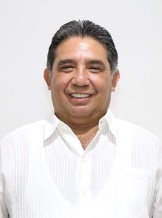 DIP. MARIO ALEJANDRO CUEVAS MENAVICEPRESIDENTE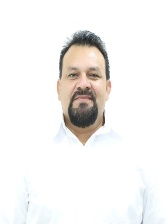 DIP. WARNEL MAY ESCOBAREsta hoja de firmas pertenece al Dictamen de decreto por el que se aprueban en sus términos los informes individuales de auditoría de la cuenta pública del ejercicio fiscal 2019 de 7 municipios, todos del estado de Yucatán.Esta hoja de firmas pertenece al Dictamen de decreto por el que se aprueban en sus términos los informes individuales de auditoría de la cuenta pública del ejercicio fiscal 2019 de 7 municipios, todos del estado de Yucatán.Esta hoja de firmas pertenece al Dictamen de decreto por el que se aprueban en sus términos los informes individuales de auditoría de la cuenta pública del ejercicio fiscal 2019 de 7 municipios, todos del estado de Yucatán.Esta hoja de firmas pertenece al Dictamen de decreto por el que se aprueban en sus términos los informes individuales de auditoría de la cuenta pública del ejercicio fiscal 2019 de 7 municipios, todos del estado de Yucatán.secretariA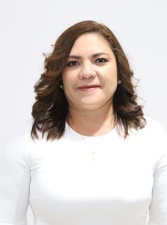 DIP. ROSA ADRIANA DÍAZ LIZAMASECRETARIA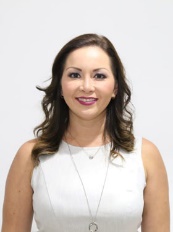 DIP. LIZZETE JANICE ESCOBEDO SALAZARVOCAL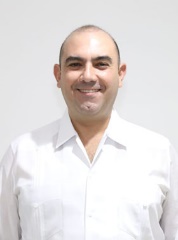 DIP. FELIPE CERVERA HERNÁNDEZVOCAL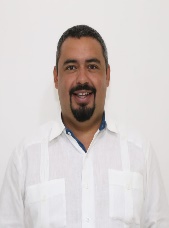 DIP. MIGUEL ESTEBAN RODRÍGUEZ BAQUEIROEsta hoja de firmas pertenece al Dictamen de decreto por el que se aprueban en sus términos los informes individuales de auditoría de la cuenta pública del ejercicio fiscal 2019 de 7 municipios, todos del estado de Yucatán.Esta hoja de firmas pertenece al Dictamen de decreto por el que se aprueban en sus términos los informes individuales de auditoría de la cuenta pública del ejercicio fiscal 2019 de 7 municipios, todos del estado de Yucatán.Esta hoja de firmas pertenece al Dictamen de decreto por el que se aprueban en sus términos los informes individuales de auditoría de la cuenta pública del ejercicio fiscal 2019 de 7 municipios, todos del estado de Yucatán.Esta hoja de firmas pertenece al Dictamen de decreto por el que se aprueban en sus términos los informes individuales de auditoría de la cuenta pública del ejercicio fiscal 2019 de 7 municipios, todos del estado de Yucatán.VOCAL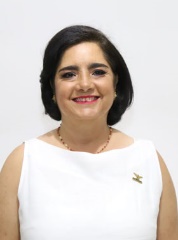 DIP. MARÍA DE LOS MILAGROS ROMERO BASTARRACHEAVOCAL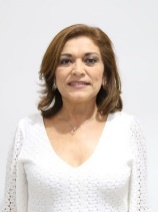 DIP. MIRTHEA DEL ROSARIO ARJONA MARTÍNVOCAL 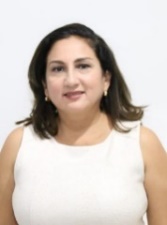 DIP. MARÍA TERESA MOISÉS ESCALANTEEsta hoja de firmas pertenece al Dictamen de decreto por el que se aprueban en sus términos los informes individuales de auditoría de la cuenta pública del ejercicio fiscal 2019 de 7 municipios, todos del estado de Yucatán.Esta hoja de firmas pertenece al Dictamen de decreto por el que se aprueban en sus términos los informes individuales de auditoría de la cuenta pública del ejercicio fiscal 2019 de 7 municipios, todos del estado de Yucatán.Esta hoja de firmas pertenece al Dictamen de decreto por el que se aprueban en sus términos los informes individuales de auditoría de la cuenta pública del ejercicio fiscal 2019 de 7 municipios, todos del estado de Yucatán.Esta hoja de firmas pertenece al Dictamen de decreto por el que se aprueban en sus términos los informes individuales de auditoría de la cuenta pública del ejercicio fiscal 2019 de 7 municipios, todos del estado de Yucatán.